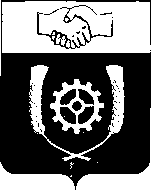 РОССИЙСКАЯ ФЕДЕРАЦИЯ           АДМИНИСТРАЦИЯМУНИЦИПАЛЬНОГО РАЙОНА            КЛЯВЛИНСКИЙ          Самарской области        ПОСТАНОВЛЕНИЕ     г.  №                          О внесении изменений в постановление Администрации муниципального района Клявлинский Самарской области от 07.12.2021 г. № 483 «Об утверждении Программы профилактики рисков причинения вреда (ущерба) охраняемым законом ценностям в сфере муниципального земельного контроля в границах муниципального района Клявлинский на 2022 год» В целях реализации  статьи 45 Федерального закона от 31.07.2020 № 248-ФЗ «О государственном контроле (надзоре) и муниципальном контроле в Российской Федерации», в соответствии с постановлением Правительства Российской Федерации от 25.06.2021 № 990 «Об утверждении Правил разработки и утверждения контрольными (надзорными) органами программы профилактики рисков причинения вреда (ущерба) охраняемым законом ценностям», Администрация муниципального района Клявлинский Самарской области ПОСТАНОВЛЯЕТ:1. Внести в постановление Администрации муниципального района Клявлинский Самарской области от 07.12.2021 г. № 483 «Об утверждении Программы профилактики рисков причинения вреда (ущерба) охраняемым законом ценностям в сфере муниципального земельного контроля в границах муниципального района Клявлинский на 2022 год», следующее изменение:1.1. Таблицу раздела 3 «Перечень профилактических мероприятий, сроки (периодичность) их проведения» Программы профилактики рисков причинения вреда (ущерба) охраняемым законом ценностям в сфере муниципального земельного контроля в границах муниципального района Клявлинский на 2022 год, дополнить пунктом 5 следующего содержания:«».2. Настоящее Постановление вступает в силу со дня его официального опубликования. 3. Опубликовать настоящее Постановление в газете «Вести муниципального района Клявлинский Самарской области» и разместить его на официальном сайте администрации муниципального района Клявлинский в информационно-коммуникационной сети «Интернет» в разделе «Контрольно-надзорная деятельность».4. Контроль за исполнением настоящего постановления возложить на руководителя Комитета по управлению муниципальным имуществом администрации муниципального района Клявлинский Колесникова В.И.Семёнова ТФ5Проведение профилактических визитовПроведение информирования контролируемых лиц об обязательных требованиях, предъявляемых к его деятельности либо к принадлежащим ему объектам муниципального контроля, их соответствии критериям риска, основаниях и о рекомендуемых способах снижения категории риска, а также о видах, содержании и об интенсивности контрольных (надзорных) мероприятий, проводимых в отношении объекта муниципального контроля, исходя из его отнесения к соответствующей категории риска.В соответствии с утвержденным перечнем организацийКомитет по управлению муниципальным имуществом администрации муниципального района Клявлинский, руководитель Комитета по управлению муниципальным имуществом администрации муниципального района КлявлинскийГлава муниципального района Клявлинский                   И.Н. Соловьев 